О моей профессии и обо мне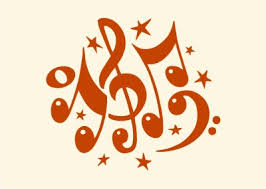 На свете есть много различных профессий,И в каждой есть прелесть своя,Но нет благородней, нужней и чудесней,Чем та, кем работаю я!Детство – это неповторимое время! Никогда взрослый не станет ребенком и не вернется в детство! В детстве ты чувствуешь себя нужным, любимым, эмоции переполняют твою душу, и ты готов поделиться счастьем со всеми вокруг! Мне тоже достается частичка этого счастья, ведь я работаю музыкальным руководителем в детском саду!Для меня моя профессия – это возможность находиться в мире детства, сказки, фантазии! Моя работа приносит мне радость! Мне хорошо оттого, что я нужна детям, коллегам!В детском саду невозможно работать без любви к детям. Я люблю восторженные глаза детей, когда они приходят ко мне на занятия, когда у них что-то очень хорошо получается! Со стороны кажется, что работа музыкального руководителя - это игра на фортепиано и подпевание детям на утренниках. Но это совсем не так! Музыкальный руководитель – это очень не просто! Я должна одновременно быть  сценаристом и режиссером, организатором и звукооператором, ответственным за оформление зала перед утренниками, владеть современными образовательными технологиями и профессионально использовать их в своей деятельности!С детства я мечтала стать преподавателем детской музыкальной школы. Но жизнь распорядилась так, что мне пришлось учиться в Ростовском педагогическом училище, где был совсем другой профиль. В училище готовили музыкальных руководителей детских садов и учителей музыки в общеобразовательной школе. В 1979 году я окончила училище, вышла замуж. Работы по специальности не было. Поэтому я устроилась в детский сад №17 воспитателем, а в 1981 году перешла на должность музыкального руководителя, где и работаю по сегодняшний день. Моя профессия – это бесконечные путешествия в два мира: мир музыки и мир детства. Мой принцип работы: помочь детям раскрыться! Каждый ребенок уникален и неповторим. Он открыт для любви и красоты. Я стараюсь найти в душах детей нужную «струночку», которая отразится красивым звуком и заставит ребенка поверить в себя.Жизнь в моей профессии – это неустанный труд души! Именно жизнь в профессии, а не работа! Ведь моя жизнь состоит из будней, полных тревог, волнений, радости и порой печали. Я не просто работаю, я живу своей работой!Моя цель, во-первых: дарить любовь детям!Во-вторых: постоянно совершенствоваться, находить новое, интересное!В- третьих: делиться своим опытом с коллегами.Мы живем и работаем в динамичное время, к которому предъявляются повышенные требования к организации образовательного процесса. Я должна соответствовать этим требованиям!Музыкальный руководитель – это не только профессия, это образ жизни! Образ, который я выбрала сама!